РОЗДІЛ 1. ЗАГАЛЬНІ МЕТОДИЧНІ РЕКОМЕНДАЦІЇ З ВИКОНАННЯ САМОСТІЙНОЇ РОБОТИ СТУДЕНТАВ сучасних умовах перебудови вищої школи особливе місце відводиться самостійній роботі студентів (СРС). Самостійна робота сприяє активізації засвоєння знань, розвитку, вмінь і здобуттю навичок студентами з дисциплін, що вивчаються в університеті, для успішного використання в подальшій практиці.Студенти самостійно вивчають питання навчальної дисципліни «Вступ до фаху» (тренінг-курс)шляхом опрацювання підручників, навчальних посібників, офіційних матеріалів. Для успішного засвоєння одержаної інформації студентам рекомендується вести записи в лекційних зошитах або окремо (за бажанням студента).РОЗДІЛ 2. ГРАФІК ВИКОНАННЯ САМОСТІЙНОЇ РОБОТИ СТУДЕНТАРОЗДІЛ 3. ЗМІСТ САМОСТІЙНОЇ РОБОТИ СТУДЕНТА І МЕТОДИЧНІ РЕКОМЕНДАЦІЇ ЩОДО ЇЇ ВИКОНАННЯСАМОСТІЙНА РОБОТА № 1Тема 1.Cучасний фахівець з обліку і оподаткування: формування та перспективи реалізації1.Органiзацiйно-методичнi засади навчального процесу за спеціальністю «Облiк i оподаткування». 2.Стандарти вищої освіти. 3.Навчальний план підготовки бакалавра спеціальності «Облiк i оподаткування».Рекомендована література:Законодавчі та нормативні акти:  Конституція України від 28.06.1996 р. № 254к/96-ВР.Податковий кодекс України від 02.12.2010 р. № 2755-VI. Закон України «Про бухгалтерський облік та фінансову звітність в Україні» від 16 липня 1999 р. № 996 – ХІV. Закон України «Про внесення змін до Закону України «Про бухгалтерський облік та фінансову звітність в Україні» щодо удосконалення деяких положень» від 05.10. 2017 р.  № 2164-VIII.Постанова Кабінету Міністрів України від 28.10.1998 року № 1706 «Програма реформування бухгалтерського обліку із застосуванням міжнародних стандартів фінансової звітності». Розпорядження Кабінету Міністрів України «Про схвалення Стратегії застосування МСФЗ в Україні»від 24 жовтня 2007 р. № 911-р. Розпорядження Кабінету Міністрів України «Про продовження терміну виконання заходів із застосування міжнародних стандартів фінансової звітності в Україні»від 17 березня 2011 р. № 2052-р. Національні положення стандарти бухгалтерського обліку №№1-34 [Електронний ресурс]. - Режим доступу :  http://vobu.ua/ukr/documents/accounting/item/natsionalni-polozhennya-standarti-bukhgalterskogo-obliku?app_id=24.Основна та допоміжна література: Аудит. (Основи державного, незалежного професійного та внутрішнього аудиту). / За ред. проф. Немченко В. В., Редько О. Ю., Підручник. – К.: Центр учбової літератури, 2012. – 540 с.Виноградова М.О. Аудит [текст]: навч. посіб. / М.О. Виноградова, Л. І. Жидєєва – К. : «Центр учбової літератури», 2014. – 654 с.Верхоглядова Н. І. Бухгалтерський фінансовий облік : теорія та практика : [посібник] / Н. І. Верхоглядова, В. П. Шило, С. Б. Ільїна, В. І. Кисла. – К. : Центр учбової літератури, 2010. – 30 с.Вступ  до  спеціальності  «Облік  і  аудит»:  навч.  посібник  / Т. В. Момот, О. В. Харламова, Г. М. Бреславська; Харк. нац. акад. міськ. госпва. –Х.:ХНАМГ, 2012. – 317 с.Гарасим П. М. Організація обліку і звітності : [навчальний посібник]. / П. М. Гарасим, М. П. Гарасим, С. В. Приймак. – Львів : НВФ «Українські технології», 2012. –328 с. Загородній А. Г. Бухгалтерський облік : Основи теорії та практики :  [підруч.] – [2-ге вид., переробл. і доповн.] / А. Г. Загородній, Г. О. Партин, Л. М. Пилипенко. – К. : Знання, 2009. – 422 с.Кім Г.Г. Бухгалтерський облік: первинні документи та їх заповнення / Г. Кім, В. Сопко, С. Кім. – К. : Центр навчальної літератури, – 2004.- 291 с.Костишина М. Т. Бухгалтерський облік в Україні : [Навч. Посібник]. / М. Т. Костишина, Р. Л. Хом'як, В. І. Лемішовський, В. І. Воськало. – Львів : Бухгалтерський центр «Ажур», 2010. – 440 с.Лобода Н. О. Організація обліку: [навч. посіб.] / Н. О. Лобода, М. Т. Костишина, Киричук У. М., Демко М. Я. – Львів : ЛДФА, 2011. – 192 с.Лень В. С. Бухгалтерський облік в Україні: основи та практика : [навчальний посібник] / В. С. Лень, В. В. Гливенко. – Т. : Навчальна книга – Богдан, 2012. – 625 с.Лишиленко О. В. Бухгалтерський облік : [підручник] / О. В. Лишиленко. – [3-є вид., перероб. і доп.]. – Київ : Вид-во «Центр учбової літератури», 2011. – 670 с. Лишиленко О. В. Теорія бухгалтерського обліку : [підруч.]. / О. В. Лишиленко. – К. : ЦУЛ, 2008. – 219 с.Лука Пачоли. Трактат о счетах и записях / Лука Пачоли. – М. : Финансы и статистика, 1983. – 286 с.Облік і аудит: навч. посібник / І.Є. Труш. – Львів: Ліга-Прес, 2016. – 203 с.Інтернет ресурси:http:// www. library. univ.kiev.ua/ukr/res/resour.php3 – Бібліотеки в Україні.http://www.nbuv.gov.ua/–Національна бібліотека України ім. В.І.Вернадського.http://www.nbuv.gov.ua/portal/libukr.html – Бібліотеки та науково-інформаційні центри України.http://www. library. lviv.ua/ – Львівська національна наукова бібліотека України ім. В. Стефаника.Питання для самоконтролю:В яких сферах підприємницької діяльності та галузях національної економіки працює бухгалтер?На яких посадах можуть працювати випускники спеціалізації «Бухгалтерський облік, аналіз та фінансові розслідування»?Чим окрім ґрунтовних теоретичних знань за обраною спеціалізацією, повинні володіти фахівці з обліку, аудиту та оподаткування, щоб займатися аудиторською діяльністю та керувати фінансовими службами найрізноманітніших економічних суб’єктів?Як відомо вже з самої назви, дана спеціальність має дві важливі складові, а саме: облік і аудит та оподаткування бізнесу. Чим обумовлено актуальність першої складової (облік і аудит)?Чому дедалі зростає актуальність другої складової спеціалізації – оподаткування бізнесу?Назвіть основні дисципліни, які складають фахову підготовку.Назвіть стандарт вищої освіти.Тестові  завдання:1. Систему стандартів вищої освіти складають:а) державний стандарт вищої освіти;б) галузеві стандарти вищої освіти;в) стандарти вищої освіти вищих навчальних закладів;г) всі відповіді правильні.2. Стандарти вищої освіти є основою:а) оцінки якості вищої освіти;б) професійної підготовки;в) якості освітньої діяльності вищих навчальних закладів;г) всі відповіді правильні.3. Стандарти вищої освіти є основою оцінки якості вищої освітита професійної підготовки, а також якості освітньої діяльності вищих навчальних закладів незалежно від їх:а) типів;б) рівнів акредитації;в) форм навчання;г) всі відповіді правильні.4. Державний стандарт вищої освіти містить:а) перелік кваліфікацій   за відповідними освітньо-кваліфікаційними рівнями;б) перелік напрямів та спеціальностей, за якими здійснюється підготовка фахівців у вищих навчальних закладах за відповідними освітньо-кваліфікаційними рівнями;в) вимоги до освітніх та освітньо-кваліфікаційних рівнів вищої освіти;г) всі відповіді правильні.5. Галузеві стандарти вищої освіти містять інформацію про:а) освітньо-кваліфікаційні характеристики випускників вищих навчальних закладів;б) освітньо-професійні програми підготовки;в) засоби діагностики якості вищої освіти;г) всі відповіді правильні.6. Стандарти вищої освіти вищих навчальних закладів містять:а) перелік спеціалізацій за спеціальностями;б) варіативні частини освітньо-кваліфікаційних характеристик випускників вищих навчальних закладів;в) варіативні частини освітньо-професійних програм підготовки та варіативні частини засобів діагностики якості вищої освіти;г) всі відповіді правильні.7. Порядок розроблення стандартів вищої освіти та внесення змін до них, а також здійснення контролю за їх дотриманням визначається:а) Міністерством фінансів України;б) Кабінетом Міністрів України;в) Міністерством освіти України;г) немає правильної відповіді.8. Випускники спеціалізації «Бухгалтерський облік,аналіз та фінансові розслідування» можуть успішно працювати в:а) бухгалтерських службах;б) фінансових службах; в) планово-економічних підрозділах різних господарюючих суб’єктів;г) всі відповіді правильні.9. До компетентностей, якими повинен оволодіти здобувач спеціалізації «Бухгалтерський облік,аналіз та фінансові розслідування» відноситься:а) здатність працювати в команді та налагоджувати міжособистісні взаємодії з метою ефективного вирішення поставлених завдань;б) здатність оцінювати та забезпечувати якість виконуваних робіт;в) здатність спілкуватися з нефахівцями своєї галузі;г) всі відповіді правильні.10. Навчальний план побудовано за Європейською кредитною трансферно-накопичувальною системою, яка сприяє:а) академічній мобільності здобувачів вищої освіти;б) ґрунтується на визначенні навчального навантаження здобувача вищої освіти, необхідного для досягнення визначених результатів навчання;в) обліковується у кредитах ЄКТС;г) всі відповіді правильні.САМОСТІЙНА РОБОТА № 2Тема 2. Міжнародні стандарти освіти для професійних бухгалтерів і підвищення кваліфікаціїМета, галузь використання і розробка МСО. Концептуальна основа МСО. Програми підвищення кваліфікації професійних бухгалтерівРекомендована література:Законодавчі та нормативні акти:  Закон України «Про бухгалтерський облік та фінансову звітність в Україні» від 16 липня 1999 р. № 996 – ХІV (із змінами і доповненнями). Міжнародні стандарти освіти.Постанова Кабінету Міністрів України від 28.10.1998 року № 1706 «Програма реформування бухгалтерського обліку із застосуванням міжнародних стандартів фінансової звітності». Розпорядження Кабінету Міністрів України «Про схвалення Стратегії застосування МСФЗ в Україні»від 24 жовтня 2007 р. № 911-р. Розпорядження Кабінету Міністрів України «Про продовження терміну виконання заходів із застосування міжнародних стандартів фінансової звітності в Україні»від 17 березня 2011 р. № 2052-р. Основна та допоміжна література: Аудит. (Основи державного, незалежного професійного та внутрішнього аудиту). / За ред. проф. Немченко В. В., Редько О. Ю., Підручник. – К.: Центр учбової літератури, 2012. – 540 с.Виноградова М.О. Аудит [текст]: навч. посіб. / М.О. Виноградова, Л. І. Жидєєва – К. : «Центр учбової літератури», 2014. – 654 с.Вступ до спеціальності «Облік і аудит»: навч. посіб. /Т. В. Момот, О. В. Харламова, Г. М. Бреславська; Харк. нац. акад. міськ. госпва. –Х.:ХНАМГ, 2012. – 317 с.Гарасим П. М. Організація обліку і звітності : [навч. посіб.]. / П. М. Гарасим, М. П. Гарасим, С. В. Приймак. – Львів : НВФ «Українські технології», 2012. –328 с. Загородній А. Г. Бухгалтерський облік : Основи теорії та практики :  [підруч.] – [2-ге вид., переробл. і доповн.] / А. Г. Загородній, Г. О. Партин, Л. М. Пилипенко. – К. : Знання, 2009. – 422 с.Кім Г.Г. Бухгалтерський облік: первинні документи та їх заповнення / Г. Кім, В. Сопко, С. Кім. – К. : Центр навчальної літератури, – 2004.- 291 с.Костишина М. Т. Бухгалтерський облік в Україні : [Навч. Посібник]. / М. Т. Костишина, Р. Л. Хом'як, В. І. Лемішовський, В. І. Воськало. – Львів : Бухгалтерський центр «Ажур», 2010. – 440 с.Лобода Н. О. Організація обліку: [навч. посіб.] / Н. О. Лобода, М. Т. Костишина, Киричук У. М., Демко М. Я. – Львів : ЛДФА, 2011. – 192 с.Лень В. С. Бухгалтерський облік в Україні: основи та практика : [навч. посіб.] / В. С. Лень, В. В. Гливенко. – Т. : Навчальна книга – Богдан, 2012. – 625 с.Лишиленко О. В. Бухгалтерський облік : [підруч.] / О. В. Лишиленко. – [3-є вид., перероб. і доп.]. – Київ : Вид-во «Центр учбової літератури», 2011. – 670 с. Лишиленко О. В. Теорія бухгалтерського обліку : [підруч.]. / О. В. Лишиленко. – К. : ЦУЛ, 2008. – 219 с.Міжнародні освітні стандарти облікових професій. [Електронний ресурс]. - Режим доступу :https://stud.com.ua/59922/etika_ta _estetika/ mizhnarodni_osvitni_standarti_oblikovih_profesiy.Інтернет ресурси:http:// www.rada.gov.ua - Верховна Ради України.http:// www.minfin.gov.ua - Міністерство фінансів України.http:// www. library. univ.kiev.ua/ukr/res/resour.php3 – Бібліотеки в Україні.http://www.nbuv.gov.ua/–Національна бібліотека України ім. В.І.Вернадськогоhttp://www.nbuv.gov.ua/portal/libukr.html – Бібліотеки та науково-інформаційні центри України.http://www. library. lviv.ua/ – Львівська національна наукова бібліотека України ім. В. Стефаника.http://uk.wikipedia.org – вільна енциклопедія.Питання для самоконтролю:Хторозробляє міжнародні стандарти освіти (МСО) для професійних бухгалтерів, методичні рекомендації щодо їх використання та вдосконалення і інші документи, що сприяють підвищенню якості бухгалтерської освіти в усьому світі?Що є основною метою MCO 1 «Початкові вимоги до програми професійного бухгалтерського освіти»?Що є основною метою MCO 2 «Зміст програм освіти професійних бухгалтерів»?Що є основною метою MCO 3 «Професійні навички»?Що є основною метою MCO 4 «Професійна етика, цінності і професійне ставлення»?Що є основною метою MCO 5 «Вимоги до практичного досвіду»?Що є основною метою MCO 6 «Оцінка професійних здібностей і компетенції»?Що є основною метою MCO 7 «Продовження професійного розвитку»?Що є основною метою MCO 8 «Вимоги до компетентності фахівців з аудиту»?Які вітчизняні громадські організації бухгалтерів, що опікуються питаннями професійної освіти та сертифікації, ви знаєте?Тестові завдання:1. Концептуальна основа МСО, в якій чітко викладений підхід до розвитку компетенції професійного бухгалтера як основної умови існування професії з’явилася:а) 2009 року;б) 2000року;в) 2003 року;г) 2010року.2. До основних аспектів розробки та застосування МСО належить:а) обʼєкт розвитку;б) суб’єкти застосування;в) період застосування;г) всі відповіді правильні.3. Процес розвитку компетентності складається з наступних етапів:а) початковий і безперервний професійний розвиток;б) початковий і періодичний професійний розвиток;в) безперервний і заключний професійний розвиток;г) немає правильної відповіді.4. Міжнародна федерація бухгалтерів (МФБ) надає право своїм організаціям-членам: а) змінювати перелік сфер компетентності;б) визначати інший рівень компетентності; в) регулярно переглядати сфери та рівень компетентності;г) всі відповіді вірні.5. Міжнародна федерація бухгалтерів (МФБ) покладає відповідальність за визначення «точки», з якої починається становлення майбутнього професіонала, на:а) викладачів вищих навчальних закладів;б) професійні організації-члени;в) головних бухгалтерів;г) Міністерство освіти України.6.Термін «професійний бухгалтер» наводиться у:а) Міжнародних стандартах аудиту; б) Міжнародних стандартах освіти; в) Міжнародних стандартах бухгалтерського обліку в державному секторі;г) всі відповіді правильні.7. Визначає рівень технічної компетентності, яку особа, що прагне отримати статус професійного бухгалтера, повинна продемонструвати наприкінці початкового професійного розвитку:а) МСО 1;б) МСО 2;в) МСО 6;г) МСО 5.8. Визначає основний перелік навчальних дисциплін, покладених в основу технічної компетентності, та рівень компетентності, яким повинен володіти майбутній професійний бухгалтер за цими дисциплінами:а) МСО 1;б) МСО 5;в) МСО 6;г) МСО 2;9. До рівнів технічної компетентності,яку особа, що прагне отримати статус професійного бухгалтера, повинна продемонструвати наприкінці початкового професійного розвитку, належать:а) початковий, середній, заключний;б) стартовий, поточний, кінцевий;в) базовий, середній, високий;г) базовий, поточний, високий.10. Перелік професійних навичок та рівень володіння ними, визначає:а) МСО 3;б) МСО 2;в) МСО 4;г) МСО 1.САМОСТІЙНА РОБОТА № 3Тема 3. Законодавство України про бухгалтерський облік, аудит та оподаткуванняОсновні положення Закону України «Про бухгалтерський облік і фінансову звітність в Україні». Основні положення Закону України «Про аудит фінансової звітності та аудиторську діяльність». Загальні відомості про національні Положення (стандарти) бухгалтерського обліку. Загальні відомості про Міжнародні стандарти обліку і звітності та Міжнародні стандарти аудиту.Рекомендована література:Законодавчі та нормативні акти:  Конституція України від 28.06.1996 р. № 254к/96-ВР.Податковий кодекс України від 02.12.2010 р. № 2755-VI. Закон України «Про бухгалтерський облік та фінансову звітність в Україні» від 16 липня 1999 р. № 996 – ХІV (із змінами і доповненнями). Закон України «Про аудит фінансової звітності та аудиторську діяльність» від 21.12. 2017 р. № 2258-УІІІ.Постанова Кабінету Міністрів України від 28.10.1998 року № 1706 «Програма реформування бухгалтерського обліку із застосуванням міжнародних стандартів фінансової звітності». Національні положення стандарти бухгалтерського обліку №№1-34 [Електронний ресурс]. - Режим доступу :  http://vobu.ua/ukr/documents/accounting/item/natsionalni-polozhennya-standarti-bukhgalterskogo-obliku?app_id=24.Розпорядження Кабінету Міністрів України «Про схвалення Стратегії застосування МСФЗ в Україні» від 24 жовтня 2007 р. № 911-р. Міжнародні стандарти аудиту. [Електронний ресурс]. - Режим доступу : http://proaudit.com.ua/audit/mijnarodni_standarti_auditu.  Міжнародні стандарти фінансової звітності. [Електронний ресурс]. - Режим доступу : https://zakon.rada.gov.ua/laws/show/929_010.Основна та допоміжна література: Аудит. (Основи державного, незалежного професійного та внутрішнього аудиту). / За ред. проф. Немченко В. В., Редько О. Ю., Підручник. – К.: Центр учбової літератури, 2012. – 540 с.Виноградова М.О. Аудит [текст]: навч. посіб. / М.О. Виноградова, Л. І. Жидєєва – К. : «Центр учбової літератури», 2014. – 654 с.Верхоглядова Н. І. Бухгалтерський фінансовий облік : теорія та практика : [посібник] / Н. І. Верхоглядова, В. П. Шило, С. Б. Ільїна, В. І. Кисла. – К. : Центр учбової літератури, 2010. – 30 с.Вступ до спеціальності «Облік і аудит»: навч. посібн. / Т. В. Момот, О. В. Харламова, Г. М. Бреславська; Харк. нац. акад. міськ. госпва. –Х.:ХНАМГ, 2012. – 317 с.Гарасим П. М. Організація обліку і звітності : [навч. посіб.]. / П. М. Гарасим, М. П. Гарасим, С. В. Приймак. – Львів : НВФ «Українські технології», 2012. –328 с. Загородній А. Г. Бухгалтерський облік : Основи теорії та практики :  [підруч.] – [2-ге вид., переробл. і доповн.] / А. Г. Загородній, Г. О. Партин, Л. М. Пилипенко. – К. : Знання, 2009. – 422 с.Кім Г.Г. Бухгалтерський облік: первинні документи та їх заповнення / Г. Кім, В. Сопко, С. Кім. – К. : Центр навчальної літератури, – 2004.- 291 с.Костишина М. Т. Бухгалтерський облік в Україні : [навч. посіб.]. / М. Т. Костишина, Р. Л. Хом'як, В. І. Лемішовський, В. І. Воськало. – Львів : Бухгалтерський центр «Ажур», 2010. – 440 с.Лень В. С. Бухгалтерський облік в Україні: основи та практика : [навчальний посібник] / В. С. Лень, В. В. Гливенко. – Т. : Навчальна книга – Богдан, 2012. – 625 с.Лишиленко О. В. Бухгалтерський облік : [підручник] / О. В. Лишиленко. – [3-є вид., перероб. і доп.]. – Київ : Вид-во «Центр учбової літератури», 2011. – 670 с. Лишиленко О. В. Теорія бухгалтерського обліку : [підруч.]. / О. В. Лишиленко. – К. : ЦУЛ, 2008. – 219 с.Лука Пачоли. Трактат о счетах и записях / Лука Пачоли. – М. : Финансы и статистика, 1983. – 286 с.Облік і аудит: навч. посіб. / І.Є. Труш. – Львів: Ліга-Прес, 2016. – 203с.Інтернет ресурси:http:// www. library. univ.kiev.ua/ukr/res/resour.php3 – Бібліотеки в Україні.http://www.nbuv.gov.ua/–Національна бібліотека України ім. В.І. Вернадського.http://www.nbuv.gov.ua/portal/libukr.html – Бібліотеки та науково-інформаційні центри України.http://www. library. lviv.ua/ – Львівська національна наукова бібліотека України ім. В. Стефаника.Питання для самоконтролю:Назвіть основні положення Закону України «Про бухгалтерський облік і фінансову звітність в Україні».Охарактеризуйте основні положення Закону України «Про аудит фінансової звітності та аудиторську діяльність».Перелічіть Національні положення (стандарти) бухгалтерського обліку.Назвіть Міжнародні стандарти обліку і звітності.Дайте характеристику Міжнародним стандартам аудиту.Тестові завдання:1. Обов'язковість ведення бухгалтерського обліку в Україні закріплена в:а) Законі України «Про податкову службу»;б) Конституції України;в) Міжнародних стандартах бухгалтерського обліку;г) Законі України «Про бухгалтерський облік і фінансову звітність в Україні».2. Національні Положення (стандарти) бухгалтерського обліку затверджуються:а) Міністерством фінансів України;б) Урядом України;в) Міжнародною федерацією бухгалтерів;г) Президентом України.3. Загальне керівництво господарським обліком в Україні здійснює:а) Національний банк України;б) Міністерство фінансів України;в) Уряд України;г) Державне казначейство України.4. Особливостями бухгалтерського обліку в Україні є те, що він:а) вартісний;б) суворо документальний;в) суцільний, безперервний;г) всі відповіді правильні.5. Національне положення (стандарт) бухгалтерського обліку - нормативно-правовий акт, затверджений центральним органом виконавчої влади, що:а)забезпечує формування державної фінансової політики;б) визначає принципи та методи ведення бухгалтерського обліку і складання фінансової звітності;в) не суперечать міжнародним стандартам;г) всі відповіді правильні.6. Закон, що спрямований на створення системи незалежного фінансового контролю з метою захисту інтересів користувачів фінансової та іншої економічної інформації, це:а) «Про бухгалтерський облік і фінансову звітність в Україні»;б) «Про здійснення державного фінансового контролю»;     в) «Про аудит фінансової звітності та аудиторську діяльність»;г) немає правильної відповіді.7.Положення (стандарт) бухгалтерського обліку 19 це:а) «Об'єднання підприємств»;б) «Вплив змін валютних курсів»;в) «Вплив інфляції»;г) немає правильної відповіді.8.Положення (стандарт) бухгалтерського обліку 29 це:а) «Зменшення корисності активів»;б) «Фінансова звітність за сегментами»;в) «Біологічні активи»;г) немає правильної відповіді.9. Міжнародний стандарт бухгалтерського обліку 16 це:а) Податки на прибуток;б) Основні засоби;в) Оренда;г) немає правильної відповіді.10. Міжнародний стандарт фінансової звітності № 5 це:а) Непоточні активи, утримувані для продажу, та припинена діяльністьб) Розвідка та оцінка запасів корисних копалин;в) Фінансові інструменти: розкриття інформаціїг) немає правильної відповіді.САМОСТІЙНА РОБОТА № 4Тема 4. Історичні аспекти виникнення й розвитку обліку і аудитуІсторичні аспекти виникнення і розвитку обліку. Виникнення і розвиток аудиту. Становлення і розвиток аудиту в Україні.Рекомендована література:Законодавчі та нормативні акти:  Конституція України від 28.06.1996 р. № 254к/96-ВР.Податковий кодекс України від 02.12.2010 р. № 2755-VI. Закон України «Про бухгалтерський облік та фінансову звітність в Україні» від 16 липня 1999 р. № 996 – ХІV (із змінами і доповненнями). Постанова Кабінету Міністрів України від 28.10.1998 року № 1706 «Програма реформування бухгалтерського обліку із застосуванням міжнародних стандартів фінансової звітності». Розпорядження Кабінету Міністрів України «Про схвалення Стратегії застосування МСФЗ в Україні» від 24 жовтня 2007 р. № 911-р. Розпорядження Кабінету Міністрів України «Про продовження терміну виконання заходів із застосування міжнародних стандартів фінансової звітності в Україні» від 17 березня 2011 р. № 2052-р. Інструкція по застосуванню Плану рахунків бухгалтерського обліку активів, капіталу, зобов’язань і господарських операцій: Затв. Наказом Міністерства фінансів України від 30 листопада 1999 р. № 291 (із змінами та доповненнями).План рахунків бухгалтерського обліку активів, капіталу, зобов’язань і господарських операцій підприємств і організацій: Затв. Наказом Міністерства фінансів України від 30.11.99 р. № 291 (зі змінами і доповненнями).Основна та допоміжна література: Білуха М. Т. Теорія бухгалтерського обліку : [підруч.] / М. Т. Білуха. – К. : 2000. – 692 с.Бутинець Ф. Ф., Виговська Н. Г., Бойко С. В., Євдокимов В. В., Олійник О. В. Моя професія ‐ бухгалтер, фінансист: Навч. посібник / Житомирський держ. Технологічний ун‐т; Ф.Ф. Бутинець (ред.), І.А. Панченко (ред.). — Житомир: ЖДТУ, 2005. — 156 с.Бухгалтерський облік в Україні : [навч. посіб. / Хом’як Р. Л., Лемішовський В. І., Воськало В. І. та ін.]. – Львів : Бухгалтерський центр «Ажур», 2010. – 440 с.Бухгалтерський облік та оподаткування : [навч. посіб.] / за ред. Р. Л. Хом’яка, В. І. Лемішовського. – Л. : Бухгалтерський центр «Ажур», 2010. – 1220 с.Верхоглядова Н. І. Бухгалтерський фінансовий облік : теорія та практика : [посібник] / Н. І. Верхоглядова, В. П. Шило, С. Б. Ільїна, В. І. Кисла. – К. : Центр учбової літератури, 2010. – 30 с.Вступ до спеціальності «Облік і аудит»: навч. посіб. / Т. В. Момот, О. В. Харламова, Г. М. Бреславська; Харк. нац. акад. міськ. госпва. –Х.:ХНАМГ, 2012. – 317 с.Гарасим П. М. Організація обліку і звітності : [навч. посіб.]. / П. М. Гарасим, М. П. Гарасим, С. В. Приймак. – Львів : НВФ «Українські технології», 2012. –328 с. Загородній А. Г. Бухгалтерський облік : Основи теорії та практики :  [підруч.] – [2-ге вид., переробл. і доповн.] / А. Г. Загородній, Г. О. Партин, Л. М. Пилипенко. – К. : Знання, 2009. – 422 с.Інтернет ресурси:http:// www. library. univ.kiev.ua/ukr/res/resour.php3 – Бібліотеки в Україні.http://www.nbuv.gov.ua/–Національна бібліотека України ім. В.І. Вернадськогоhttp://www.nbuv.gov.ua/portal/libukr.html – Бібліотеки та науково-інформаційні центри України.http://www. library. lviv.ua/ – Львівська національна наукова бібліотека України ім. В. Стефаника.Питання для самоконтролю:Що сприяло розвитку бухгалтерського обліку?Охарактеризуйте періодизацію розвитку бухгалтерського обліку.Що являє собою третій період розвитку бухгалтерського обліку?Назвіть і дайте характеристику двом основним стадіям четвертого періоду.Історичною батьківщиною аудиту вважається?Назвіть основні етапи розвитку аудиту. Коли почався самостійний початок розвитку аудиту в Україні?Охарактеризуйте етапи розвитку аудиту в Україні.Назвіть передумовами створення аудиту в Україні як незалежної контролюючої системи.Тестові завдання:1. Коли був прийнятий Закон України «Про аудит фінансової звітності та аудиторську діяльність» ?:а) 1993 р.б) 2005 р.в) 2017 р.г) немає правильної відповіді2. Яку освіту повинен мати аудитор:а) вищу економічну;б) вищу юридичну;в) вищу освіти за будь-яким напрямом;г) немає правильної відповіді. 3. Аудитору забороняється займатися:а) науковою і викладацькою діяльністю;б) торгівельною, виробничою і посередницькою діяльністю; в) правильні відповіді А і Б;г) немає правильної відповіді.4. Яка країна є батьківщиною аудиту:а) Великобританія.б) Німеччина.в) США.г) немає правильної відповіді5. Згідно Закону України «Про аудит фінансової звітності та аудиторську діяльність» аудит є:а) контрольно-ревізійною діяльністю;б) підприємницькою діяльністю;в) управлінською діяльністю;г) немає правильної відповіді.6. АПУ затвердила міжнародні стандарти в якості національних у:а) 1999 р. б) 2001 р.в) 2003 р.г) немає правильної відповіді 7. Суб’єктом аудиторської діяльності є:а) юридична особа, що підлягає аудиторській перевірці;б) фізична або юридична особа, що займається підприємницькою діяльністю і отримує прибуток; в) фізичні особи, що здійснюють незалежний контроль економічних подій;г) немає правильної відповіді.8. Аудитор:а) висловлює думку про фінансову звітність;б) гарантує, що фінансова звітність є правильною;в) засвідчує фінансову звітність; г) нема правильної відповіді.9. Що не входить до завдань аудиту:а) перевірка достовірності фінансової звітності та стану бухгалтерського обліку; б) складання аудиторського висновку;в) притягнення до відповідальності посадових осіб;г) немає правильної відповіді. 10. Аудиторська палата України:а) є неурядовим органом;б) підпорядковується КМУ;в) підпорядковується МФУ;г) немає правильної відповіді. САМОСТІЙНА РОБОТА № 5Тема 5. Професія бухгалтера в УкраїніЗавдання, обов'язки, професійні знання та кваліфікаційні вимоги до фахівців з обліку і оподаткування. Сучасні професійні вимоги до бухгалтерів. Відповідальність бухгалтераПрава бухгалтера як найманого працівника. Посадові права бухгалтера і головного бухгалтера. Організація праці в бухгалтерії. Рекомендована література:Законодавчі та нормативні акти:  Податковий кодекс України від 02.12.2010 р. № 2755-VI. Закон України «Про бухгалтерський облік та фінансову звітність в Україні» від 16 липня 1999 р. № 996 – ХІV. Закон України «Про внесення змін до Закону України «Про бухгалтерський облік та фінансову звітність в Україні» щодо удосконалення деяких положень» від 05.10. 2017 р.  № 2164-VIII[Електронний ресурс]. - Режим доступу : https://zakon.rada.gov.ua/ laws/show/2164-19.Постанова Кабінету Міністрів України від 28.10.1998 року № 1706 «Програма реформування бухгалтерського обліку із застосуванням міжнародних стандартів фінансової звітності». Розпорядження Кабінету Міністрів України «Про схвалення Стратегії застосування МСФЗ в Україні»від 24 жовтня 2007 р. № 911-р. Розпорядження Кабінету Міністрів України «Про продовження терміну виконання заходів із застосування міжнародних стандартів фінансової звітності в Україні»від 17 березня 2011 р. № 2052-р. Основна та допоміжна література: Бухгалтерський облік та оподаткування : [навч. посіб.] / за ред. Р. Л. Хом’яка, 
В. І. Лемішовського. – Л. : Бухгалтерський центр «Ажур», 2010. – 1220 с.Верхоглядова Н. І. Бухгалтерський фінансовий облік : теорія та практика : [посібник] / Н. І. Верхоглядова, В. П. Шило, С. Б. Ільїна, В. І. Кисла. – К. : Центр учбової літератури, 2010. – 30 с.Вступ  до  спеціальності  «Облік  і  аудит»:  навч.  посібник  / Т. В. Момот, О. В. Харламова, Г. М. Бреславська; Харк. нац. акад. міськ. госпва. –Х.:ХНАМГ, 2012. – 317 с.Гарасим П. М. Організація обліку і звітності : [навч. посіб.]. / П. М. Гарасим, М. П. Гарасим, С. В. Приймак. – Львів : НВФ «Українські технології», 2012. –328 с. Загородній А. Г. Бухгалтерський облік : Основи теорії та практики :  [підруч.] – [2-ге вид., переробл. і доповн.] / А. Г. Загородній, Г. О. Партин, Л. М. Пилипенко. – К. : Знання, 2009. – 422 с.Романів Є.М., Труш І.Є. Державний аудит: навч. посібник / Є.М. Романів, І.Є. Труш. – Львів: Ліга-Прес, 2017. – 235 с.Ткаченко Н. М. Бухгалтерський фінансовий облік, оподаткування і звітність: [підручник] / Н. М. Ткаченко. – К. : Алерта, 2007. – 1080 с.;Труш І.Є. Облік і аудит: навч. посібник / І.Є. Труш. – Львів: Ліга-Прес, 2016. – 203с.Професійні характеристики сучасного бухгалтера і аудитора. [Електронний ресурс]. - Режим доступу : https://stud.com.ua/59916/ etika_ta_ estetika/profesiyni_harakteristiki_suchasnogo_buhgaltera_auditora.Кваліфікаційні вимоги: які вони. [Електронний ресурс]. - Режим доступу :http://www.visnuk.com.ua/uk/publication/100005199-kvalifikatsiyni-vimogi-yaki-voni.Інтернет ресурси:http:// www.minfin.gov.ua - Міністерство фінансів України.http:// www. library. univ.kiev.ua/ukr/res/resour.php3 – Бібліотеки в Україні.http://www.nbuv.gov.ua/–Національна бібліотека України ім. В.І.Вернадськогоhttp://www.nbuv.gov.ua/portal/libukr.html – Бібліотеки та науково-інформаційні центри України.http://www. library. lviv.ua/ – Львівська національна наукова бібліотека України ім. В. Стефаника.Питання для самоконтролю:Назвіть завдання та обовʼязки бухгалтерів.Щоповинен знати бухгалтер аби якісно виконувати свою роботу?Охарактеризуйте кваліфікаційні вимоги до професії головного бухгалтера.Які кваліфікаційні вимоги до посади Бухгалтер І категорії?Які сучасні професійні вимоги до бухгалтерів?Які види відповідальності передбачені діючим законодавством?Назвіть права головного бухгалтера.Що передбачає децентралізована форма організації роботи облікового персоналу?Який порядок обробки облікової інформації передбачає централізована форма організації облікового персоналу? Тестові завдання:1. Які критерії відрізняють бухгалтера I категорії, II категорії і бухгалтера без категорії:а) освітньо‐кваліфікаційний рівень;б) освіта;в) стаж роботи на попередніх посадах;г) напрям підготовки.2. Яка з перелічених професій не передбачена Довідником кваліфікаційних характеристик професій працівників:а) бухгалтер‐економіст;б) рахівник;в) касир;г) бухгалтер‐ревізор.3. До завдань і обов'язків працівників якої професії згідно з Довідником кваліфікаційних характеристик професій працівників покладено керування працівниками бухгалтерського обліку підприємства та розподіл між ними посадових завдань та обов'язків:а) бухгалтер (з дипломом спеціаліста);б) головний бухгалтер;в) бухгалтер‐ревізор;г) аудитор.4. Згідно кваліфікаційних вимог на посаду провідного бухгалтера‐ревізора може претендувати:а) особа, що має середню освіту;б) спеціаліст, магістр;в) бакалавр;г) молодший спеціаліст.5. Кваліфікаційні вимоги, що ставляться до професії бухгалтера, ґрунтуються на наступних показниках:а) рівень освіти і стан практичної роботи;б) компетентність і професіоналізм;в) професійні знання і конфіденційність;г) всі відповіді правильні.6. Всесвітня організація бухгалтерів-професіоналів, а саме Міжнародна федерація бухгалтерів (МФБ) заснована у:а) 1977 р.;б) 1997р.;в) 1979р.;г) немає правильної відповіді.7. Міжнародна федерація бухгалтерів (МФБ):а) сприяє популяризації бухгалтерської професії на міжнародному рівні;б) розробила міжнародний Кодекс етики професійних бухгалтерів;в) розробила міжнародні стандарти бухгалтерського обліку;г) правильна відповідь а і б.8. Згідно з Кодексом етики професійних бухгалтерів цілі бухгалтерської професії вимагають задоволення наступних потреб:а) довіра і професіоналізм;б) комунікабельність і якість послуг;в) якість послуг і конфіденційність;г) правильна відповідь а і в.9. До фундаментальних принципів, що мають дотримуватися професійні бухгалтери належать:а) чесність та об'єктивність;б) професійна компетентність;в) професійна поведінка та технічні стандарти;г) всі відповіді правильні.10. У своїй діяльності бухгалтер повинен підтримувати репутацію професії, цінити її, що зазначено у фундаментальному принципі:а)  професійна компетентність;б) професійна поведінка;в) об'єктивність;г) немає правильної відповіді.САМОСТІЙНА РОБОТА № 6Тема 6. Професійна етика бухгалтерів і аудиторівКодекс етики професійних бухгалтерів. Професійні бухгалтери-практики. Професійні бухгалтери в бізнесі.Рекомендована література:Законодавчі та нормативні акти:  Закон України «Про бухгалтерський облік та фінансову звітність в Україні» від 16 липня 1999 р. № 996 – ХІV. Постанова Кабінету Міністрів України від 28.10.1998 року № 1706 «Програма реформування бухгалтерського обліку із застосуванням міжнародних стандартів фінансової звітності». Розпорядження Кабінету Міністрів України «Про схвалення Стратегії застосування МСФЗ в Україні»від 24 жовтня 2007 р. № 911-р. Розпорядження Кабінету Міністрів України «Про продовження терміну виконання заходів із застосування міжнародних стандартів фінансової звітності в Україні»від 17 березня 2011 р. № 2052-р. Кодекс етики професійних бухгалтерів [Електронний ресурс]. - Режим доступу :https://lexinform.com.ua/wp-content/uploads/2018/09/Code-of-Ethics_ukr.pdf.Довідник кваліфікаційних характеристик професій працівників. Наказ МПСП України від 29.12. 2004 р. №336.Основна та допоміжна література: Аудит. (Основи державного, незалежного професійного та внутрішнього аудиту). / За ред. проф. Немченко В. В., Редько О. Ю., Підручник. – К.: Центр учбової літератури, 2012. – 540 с.Виноградова М.О. Аудит [текст]: навч. посіб. / М.О. Виноградова, Л. І. Жидєєва – К. : «Центр учбової літератури», 2014. – 654 с.Вступ до спеціальності «Облік і аудит»: навч. посібник / Т. В. Момот, О. В. Харламова, Г. М. Бреславська; Харк. нац. акад. міськ. госпва. –Х.:ХНАМГ, 2012. – 317 с.Гарасим П. М. Організація обліку і звітності : [навч. посіб.]. / П. М. Гарасим, М. П. Гарасим, С. В. Приймак. – Львів : НВФ «Українські технології», 2012. –328 с. Загородній А. Г. Бухгалтерський облік : Основи теорії та практики :  [підруч.] – [2-ге вид., переробл. і доповн.] / А. Г. Загородній, Г. О. Партин, Л. М. Пилипенко. – К. : Знання, 2009. – 422 с.Огійчук М.Ф. Аудит : організація і методика : навч. посіб. / М.Ф. Огійчук, І.Т. Новікова І.І. Рагуліна. - К.: Алерта, 2010. - 584 с.Партин Г. О. Теорія бухгалтерського обліку : [навч. посіб.] / Г. О. Партин, 
А. Г. Загородній, М. В. Корягін, О. С. Височан та ін. – Львів : Магнолія плюс, 2006 – 240 с.Романів Є.М., Труш І.Є. Державний аудит: навч. посібник / Є.М. Романів, І.Є. Труш. – Львів: Ліга-Прес, 2017. – 235 с.Міжнародна федерація бухгалтерів. IFAC.[Електронний ресурс]. - Режим доступу : http://proaudit.com.ua/federacii/m-zhnarodna-federac-ya-buxgalter-v.phtml.Про міжнароднуфедераціюбухгалтерів. [Електронний ресурс]. - Режим доступу : https://www.apu.com.ua/wp-content/uploads/2019/06/.Чим цікава професія бухгалтера? [Електронний ресурс]. - Режим доступу:https://www.education.ua/ua/articles/390/.Інтернет ресурси:http:// www.rada.gov.ua - Верховна Ради України.http:// www.minfin.gov.ua - Міністерство фінансів України.http:// www. library. univ.kiev.ua/ukr/res/resour.php3 – Бібліотеки в Україні.http://www.nbuv.gov.ua/–Національна бібліотека України ім. В.І.Вернадськогоhttp://www.nbuv.gov.ua/portal/libukr.html – Бібліотеки та науково-інформаційні центри України.Питання для самоконтролю:Коли була заснована всесвітня організація бухгалтерів-професіоналів Міжнародна федерація бухгалтерів (МФБ)?Ким був розроблений міжнародний Кодекс етики професійних бухгалтерів?Задоволення яких чотирьох основних потреб вимагають цілі бухгалтерської професії відповідно до Кодексу етики професійних бухгалтерів?Що таке бухгалтерський аутсорсинг і кому він потрібен?Хто такий «професійний бухгалтер – практик»?Яких фундаментальних засад зобов’язаний дотримуватися аудитор для досягнення поставленої перед ним мети під час надання аудиторських послуг?Яких основних вимог аудиторові слід дотримуватися з метою забезпечення високого фахового рівня аудиторських послуг?Що входить в обов’язки бухгалтера в бізнесі?Тестові завдання:1. Аналізуючи загрозу, професійний бухгалтер повинен брати до уваги:а) принцип професійної поведінки;б) концептуальну основу;в) якісні і кількісні чинники;г) кодекс професійної етики.2. Чи обов'язково повинен професійний бухгалтер переглянути усі складові при неофіційному розгляді конфліктного питання?а) ні, вибірково, лише те, що вважається за необхідне;б) бухгалтер мусить розглянути усі складові;в) має розглянути усі складові за умови їх єдності;г) при неофіційному розслідуванні конфлікту не встановлено параметрів і методів його проведення.3. Модифікований висновок надається за:а) наявності неправдивих даних;б) умови, що попередній висновок не містить повної інформації;в) умови, що попередній висновок містить необмірковані твердження;г) всі відповіді правильні.4. Концептуальна основа Кодексу етики професійних бухгалтерів визначена:а) Конституцією України;б) Кодексом професійної етики бухгалтерів;в) Статутом Аудиторської палати України;г) Міжнародними стандартами аудиту.5. Концептуальна основа Кодексу етики професійних бухгалтерів вимагає:а) усунення загроз у порушенні етики;б) підвищення кваліфікації;в) виявлення шахрайства;г) складання іспитів.6. Фундаментальні принципи:а) чесність, об'єктивність, професійна компетенція і незалежна ретельність, конфіденційність, професійна поведінка, технічні стандарти;б) чесність, об'єктивність, довіра, конфіденційність, професійна поведінка, технічні стандарти;в) якість послуг, чесність, об'єктивність, довіра, професійна поведінка, конфіденційність;г) правильної відповіді немає.7. Етична поведінка - це:а) поведінка, що відповідає моральним нормам та приносить більше користі;б) поведінка, що свідчить про дотримання етичних норм;в) дії з дотриманням морально-етичних принципів;г) всі відповіді правильні.8. Кодекс професійної етики — це документ, який:а) дає відповідні рекомендації, точно визначає критерії поведінки, специфічні для певної професії;б) дає відповіді на всі запитання, що стосуються поведінки людей;в) визначає норми поведінки і сприяє підвищенню дисципліни;г) всі відповіді вірні.9. Що є характерною рисою для професії бухгалтера згідно кодексу професійної етики?а) прийняття відповідальності перед громадськістю (клієнтами, інвесторами, роботодавцями, урядом);б) знання норм податкового Кодексу;в) пунктуальність і обачність;г) знання іноземних мов.10. В Україні сертифікат аудитора видає:а) Міністерство фінансів України;б) Методологічна рада з питань МСБО;в) АПУ;г) ФСУ.САМОСТІЙНА РОБОТА № 7Тема 7. Організація державного податкового контролю та створення Бюро фінансових розслідувань в УкраїніПоняття податкового контролю та його суб’єкти. Принципи податкового контролю. Етапи податкового контролю. Способи податкового контролю. Методи податкового контролю.Основні завдання та мета створення БФР.Рекомендована література:Законодавчі та нормативні акти:  Податковий кодекс України від 02.12.2010 р. № 2755-VI. Закон України «Про бухгалтерський облік та фінансову звітність в Україні» від 16 липня 1999 р. № 996 – ХІV (із змінами і доповненнями). Постанова Кабінету Міністрів України від 28.10.1998 року № 1706 «Програма реформування бухгалтерського обліку із застосуванням міжнародних стандартів фінансової звітності». Закон України «Про основні засади здійснення державного фінансового контролю в Україні» від 26.01.1993 р. №2939-ХІІ [Електронний ресурс]. - Режим доступу :https://zakon.rada.gov.ua/laws/show/2939-12.Розпорядження Кабінету Міністрів України «Про схвалення Стратегії застосування МСФЗ в Україні»від 24 жовтня 2007 р. № 911-р. Розпорядження Кабінету Міністрів України «Про продовження терміну виконання заходів із застосування міжнародних стандартів фінансової звітності в Україні»від 17 березня 2011 р. № 2052-р. Про Бюро фінансових розслідувань. Проект закону України від 30.08.2019  р. № 1208. [Електронний ресурс]. - Режим доступу :http://search.ligazakon.ua/l_doc2.nsf/link1/JI00503A.html.Основна та допоміжна література: Лень В. С. Бухгалтерський облік в Україні: основи та практика : [навчальний посібник] / В. С. Лень, В. В. Гливенко. – Т. : Навчальна книга – Богдан, 2012. – 625 с.Лишиленко О. В. Бухгалтерський облік: [підручник] / О. В. Лишиленко. – [3-є вид., перероб. і доп.]. – Київ : Вид-во «Центр учбової літератури», 2011. – 670 с. Лишиленко О. В. Теорія бухгалтерського обліку : [підруч.]. / О. В. Лишиленко. – К. : ЦУЛ, 2008. – 219 с.Лука Пачоли. Трактат о счетах и записях / Лука Пачоли. – М. : Финансы и статистика, 1983. – 286 с.Огійчук М.Ф. Аудит : організація і методика : навч. посіб. / М.Ф. Огійчук, І.Т. Новікова І.І. Рагуліна. - К.: Алерта, 2010. - 584 с.Партин Г. О. Теорія бухгалтерського обліку : [навч. посіб.] / Г. О. Партин, А. Г. Загородній, М. В. Корягін, О. С. Височан та ін. – Львів : Магнолія плюс, 2006 – 240 с.Романів Є.М., Труш І.Є. Державний аудит: навч. посібник / Є.М. Романів, І.Є. Труш. – Львів: Ліга-Прес, 2017. – 235 с.Ткаченко Н. М. Бухгалтерський фінансовий облік, оподаткування і звітність: [підручник] / Н. М. Ткаченко. – К. : Алерта, 2007. – 1080 с.Труш І.Є. Облік і аудит: навч. посібник / І.Є. Труш. – Львів: Ліга-Прес, 2016. – 203с.Інтернет ресурси:http:// www.rada.gov.ua - Верховна Ради України.http:// www.minfin.gov.ua - Міністерство фінансів України.http:// www. library. univ.kiev.ua/ukr/res/resour.php3 – Бібліотеки в Україні.http://www.nbuv.gov.ua/–Національна бібліотека України ім. В.І.Вернадськогоhttp://www.nbuv.gov.ua/portal/libukr.html – Бібліотеки та науково-інформаційні центри України.http://www. library. lviv.ua/ – Львівська національна наукова бібліотека України ім. В. Стефаника.Питання для самоконтролю:Що таке податковий контроль?В чому проявляється забезпечувальний характер податкового контролю?В чому полягає попереджувальний характер податкового контролю?Назвіть суб’єкти податкового контролю.Перерахуйте принципи податкового контролю.Охарактеризуйте етапи податкового контролю.Назвіть способи податкового контролю.Назвіть методи податкового контролю.Тестові завдання:1. Податкові органи мають проінформувати інші контролюючі органи про дату проведення податкової перевірки не пізніше ніж за: а) 10 календарних днів до початку перевірки; б) 5 календарних днів до початку перевірки; в) 10 робочих днів до початку перевірки. г) немає правильної відповіді.2. За зверненням платників податків контролюючі органи надають безоплатно консультації з питань практичного використання окремих норм податкового законодавства протягом: а) 5 календарних днів; б) 30 календарних днів; в) 10 робочих днів. г) немає правильної відповіді.3. Письмовий запит про подання інформації надсилається платнику податків або іншим суб'єктам інформаційних відносин за наявності хоча б однієї з таких підстав: а) для визначенні правомірності сум бюджетного відшкодування ПДВ; б) для визначення рівня максимальних роздрібних цін; в) для визначення рівня звичайних цін на товари (роботи, послуги) під час проведення перевірок. г) немає правильної відповіді.4. Зустрічні звірки не є перевірками і проводяться в порядку, визначеному: а) Кабінетом Міністрів України; б) Державною фіскальною службою України; в) Міністерством фінансів України. г) немає правильної відповіді.5. Порядок отримання інформації органами державної податкої служби за їх письмовим запитом визначається: а) Кабінетом Міністрів України; б) Державною фіскальною службою України;в) Міністерством фінансів України;г) немає правильної відповіді.6. Перелік інформаційних баз, а також форми і методи опрацювання інформації визначаються: а) Кабінетом Міністрів України; б) Державною фіскальною службою України;в) Міністерством фінансів України. г) немає правильної відповіді.7. За результатами зустрічних звірок складається довідка, яка надається суб'єкту господарювання: а) у десятиденний термін; б) у п’ятиденний термін; в) у триденний термін. г) немає правильної відповіді.8. Платники податків та інші суб'єкти інформаційних відносин зобов'язані подавати інформацію, визначену у запиті органу державної податкої служби, та її документальне підтвердження протягом: а) одного місяця; б) 10 календарних днів; в) 5 календарних днів. г) немає правильної відповіді.9. Порядок подання інформації органам державної податкої служби визначається: а) Кабінетом Міністрів України; б) Державною фіскальною службою України;в) Міністерством фінансів України.г) немає правильної відповіді.10. До допоміжних суб'єктів податкового контролю відносять: а) експертів, перекладачів; б) органи пенсійного фонду; в) свідків, понятих; г) варіанти а) і в).САМОСТІЙНА РОБОТА № 8Тема 8. Кар'єрний розвиток і процес пошуку роботиПроцес кар’єрного розвитку. Кроки та етапи пошуку роботи. Самооцінка, як основний крок визначення майбутньої кар’єри.Рекомендована література:Законодавчі та нормативні акти:  Конституція України від 28.06.1996 р. № 254к/96-ВР [Електронний ресурс]. - Режим доступу : https://zakon.rada.gov.ua/ laws/show/ 254%D0%BA/96-%D0%B2% D1%80.Закон України «Про бухгалтерський облік та фінансову звітність в Україні» від 16 липня 1999 р. № 996 – ХІV (із змінами і доповненнями). Основна та допоміжна література: Аудит. (Основи державного, незалежного професійного та внутрішнього аудиту). / За ред. проф. Немченко В. В., Редько О. Ю., Підручник. – К.: Центр учбової літератури, 2012. – 540 с.Виноградова М.О. Аудит [текст]: навч. посіб. / М.О. Виноградова, Л. І. Жидєєва – К. : «Центр учбової літератури», 2014. – 654 с.Вступ до спеціальності «Облік і аудит»: навч. посібник / Т. В. Момот, О. В. Харламова, Г. М. Бреславська; Харк. нац. акад. міськ. госпва. –Х.:ХНАМГ, 2012. – 317 с.Загородній А. Г. Бухгалтерський облік : Основи теорії та практики :  [підруч.] – [2-ге вид., переробл. і доповн.] / А. Г. Загородній, Г. О. Партин, Л. М. Пилипенко. – К. : Знання, 2009. – 422 с.Романів Є.М., Труш І.Є. Державний аудит: навч. посіб. / Є.М. Романів, І.Є. Труш. – Львів: Ліга-Прес, 2017. – 235 с.Професійна кар’єра особистості в сучасних умовах: монографія /  Т.В. Лозовецька. – Київ : 2015. – 279 с.Трудова кар'єра: поняття, значення, види, планування та реалізація. [Електронний ресурс]. - Режим доступу :https://pidruchniki.com/16020809/ ekonomika/trudova_karyera_ponyattya_znachennya_vidi_planuvannya_realizatsiya.Інтернет ресурси:http:// www. library. univ.kiev.ua/ukr/res/resour.php3 – Бібліотеки в Україні.http://www.nbuv.gov.ua/–Національна бібліотека України ім. В.І.Вернадськогоhttp://www.nbuv.gov.ua/portal/libukr.html – Бібліотеки та науково-інформаційні центри України.http://www. library. lviv.ua/ – Львівська національна наукова бібліотека України ім. В. Стефаника.Питання для самоконтролю:Що таке кар'єра?Назвіть чинники під впливом яких формується успішність кар'єри.Що таке планування кар'єри?Назвіть етапи пошуку роботи.Надайте визначення поняттю «самооцінка».Назвіть особисті якості, що підлягають оцінці і самооцінці в цілях управління кар'єрою.Які методики самооцінки ви знаєте?Тестові завдання:Швидке, успішне, прогресивне просування обраним трудовим шляхом – це:а) кар'єра;б) посада;в) самооцінка;г) немає правильної відповіді.Розрізняють наступні види кар'єри: а) професійну і внутрішньо організаційну;б) трудову і професійну;в) внутрішньо організаційну і основну;г) всі відповіді правильні.Рух до вищого рівня професійної ієрархії в організації, що, як правило, супроводжується розширенням повноважень працівника – це:а) вертикальний напрямок;б) горизонтальний напрямок;в) доцентровий напрямок;г) немає правильної відповіді.Напрямок внутрішньо організаційної кар'єри неформальний і найменш очевидний, хоча дуже привабливий для співробітників – це:а) вертикальний напрямок;б) горизонтальний напрямок;в) доцентровий напрямок;г) немає правильної відповіді.Успішність кар'єри формується під впливом ряду чинників, серед яких:а) реальний підхід до вибору; б) повне використання можливостей, які виникають у сім'ї — освіта, зв'язки тощо; в) знання своїх сильних та слабких сторін; чітке, систематизоване планування та старанне виконання своїх планів;г) всі відповіді правильні.Кар'єра співробітників, врахування їх потенційних можливостей значною мірою визначається:а) структурою управління на підприємстві;б) соціальними ієрархіями;в) організаційними формами використання персоналу, морально-етичними нормами;г) всі відповіді правильні.Організація зацікавлена у здійсненні планування та управління розвитком кар'єри з міркувань: а) підвищення мотивації та лояльності працівників, які пов'язують свою професійну діяльність з підприємством; б) можливість планувати професійний розвиток працівників і підприємства в цілому з урахуванням власних інтересів; в) одержання резерву зацікавлених у професійному зростанні, мотивованих працівників для просування на важливі посади;г) всі відповіді правильні.Важливою складовою процесу управління розвитком кар'єри є оцінка досягнутого рівня розвитку, що може здійснюватися:а) самим працівником;б) керівником;в) службою управління персоналом;г) всі відповіді правильні.9. До особистих якостей, що підлягають оцінці і самооцінці в цілях управління кар'єрою, відносяться:а) психічні (пам'ять, мислення, сприйняття, емоції і т.д.);б) психологічні (характер, тип темпераменту, інші психологічні характеристики) та моральні (власна система цінностей, етичних і культурних норм, правил і обмежень, її співвідношення з загальноприйнятою мораллю);в) інтелектуальні (рівень розвитку та можливості інтелекту, інтелектуальні здібності) та фізичні (фізичні параметри індивіда, стан і перспективи здоров'я, наявність талантів і т.д.);г) всі відповіді правильні.10. До методики самооцінки відносять:а) самотестування (діалог з самим собою) і тестування;б) поведінку в контрольних ситуаціях;в) ділові ігри;г) всі відповіді правильні.РОЗДІЛ 4. КРИТЕРІЇ ОЦІНЮВАННЯ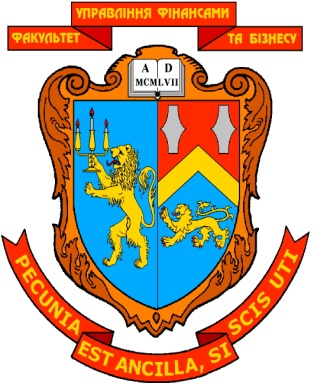 МІНІСТЕРСТВО ОСВІТИ І НАУКИ УКРАЇНИЛЬВІВСЬКИЙ НАЦІОНАЛЬНИЙ УНІВЕРСИТЕТ ІМЕНІ ІВАНА ФРАНКАФАКУЛЬТЕТ УПРАВЛІННЯ ФІНАНСАМИ ТА БІЗНЕСУЗАТВЕРДЖЕНОна засіданні кафедри обліку, аналізу і контролюпротокол  № 9 від “6” січня 2022 р.Зав. кафедри _________  проф. Романів Є.М.(підпис)          (прізвище, ім’я, по батькові)ЗАВДАННЯ ДЛЯ САМОСТІЙНОЇ РОБОТИ СТУДЕНТА І МЕТОДИЧНІ РЕКОМЕНДАЦІЇ ЩОДО ЇХ ВИКОНАННЯЗ НАВЧАЛЬНОЇ ДИСЦИПЛІНИВСТУП ДО ФАХУ (тренінг-курс)(назва навчальної дисципліни)галузь знань:07 «Управління та адміністрування»    (шифр та найменування галузі знань)спеціальність:071 «Облік і оподаткування»     (код та найменування спеціальності)спеціалізація:Облік, аналіз та фінансові розслідування      (найменування спеціалізації)освітній ступінь:бакалавр(бакалавр, магістр)Укладач:Петришин Л.П., доцент кафедри обліку, аналізу і контролю, к.е.н., доц         (ПІБ, посада, науковий ступінь, вчене звання)ЛЬВІВ 2022КАФЕдра обліку, аналізу і контролюМІНІСТЕРСТВО ОСВІТИ І НАУКИ УКРАЇНИЛЬВІВСЬКИЙ НАЦІОНАЛЬНИЙ УНІВЕРСИТЕТ ІМЕНІ ІВАНА ФРАНКАФАКУЛЬТЕТ УПРАВЛІННЯ ФІНАНСАМИ ТА БІЗНЕСУЗАТВЕРДЖЕНОна засіданні кафедри обліку, аналізу і контролюпротокол  № 9 від “6” січня 2022 р.Зав. кафедри _________  проф. Романів Є.М.(підпис)          (прізвище, ім’я, по батькові)ЗАВДАННЯ ДЛЯ САМОСТІЙНОЇ РОБОТИ СТУДЕНТА І МЕТОДИЧНІ РЕКОМЕНДАЦІЇ ЩОДО ЇХ ВИКОНАННЯЗ НАВЧАЛЬНОЇ ДИСЦИПЛІНИВСТУП ДО ФАХУ (тренінг-курс)(назва навчальної дисципліни)галузь знань:07 «Управління та адміністрування»    (шифр та найменування галузі знань)спеціальність:071 «Облік і оподаткування»     (код та найменування спеціальності)спеціалізація:Облік, аналіз та фінансові розслідування      (найменування спеціалізації)освітній ступінь:бакалавр(бакалавр, магістр)Укладач:Петришин Л.П., доцент кафедри обліку, аналізу і контролю, к.е.н., доц         (ПІБ, посада, науковий ступінь, вчене звання)ЛЬВІВ 2022№ розділу,темиНазва розділу, темиКількістьгодинСРСФорма контролю Термін виконання СРСТема 1Cучасний фахівець з обліку і оподаткування: формування та перспективи реалізації4усна доповідь та письмовий звіт про опрацювання темдо початку екзамена-ційної сесіїТема 2Міжнародні стандарти освіти для професійних бухгалтерів і підвищення кваліфікації4усна доповідь та письмовий звіт про опрацювання темдо початку екзамена-ційної сесіїТема 3Законодавство України про бухгалтерський облік, аудит та оподаткування4усна доповідь та письмовий звіт про опрацювання темдо початку екзамена-ційної сесіїТема 4Історичні аспекти виникнення й розвитку обліку і аудиту4усна доповідь та письмовий звіт про опрацювання темдо початку екзамена-ційної сесіїТема 5Професія бухгалтера в Україні4усна доповідь та письмовий звіт про опрацювання темдо початку екзамена-ційної сесіїТема 6Професійна етика бухгалтерів і аудиторів4усна доповідь та письмовий звіт про опрацювання темдо початку екзамена-ційної сесіїТема 7Організація державного податкового контролю та створення Бюро фінансових розслідувань в Україні2усна доповідь та письмовий звіт про опрацювання темдо початку екзамена-ційної сесіїТема 8Кар'єрний розвиток і процес пошуку роботи2усна доповідь та письмовий звіт про опрацювання темдо початку екзамена-ційної сесіїРазом годин самостійної роботи студентаРазом годин самостійної роботи студента28Критерії оцінювання знань студентівБали рейтингуМаксимальна к-ть балівВиконання самостійної роботиВід 0 до 5 балів5- розгорнутий, вичерпаний виклад змісту питання; повний перелік необхідний для розкриття змісту питання категорій та законів; правильне розкриття змісту категорій та законів, механізму їх взаємозв’язку та взаємодії; демонстрація здатності висловлення та аргументування власного ставлення до альтернативних поглядів на дане питання; використання актуальних фактичних та статичних даних, матеріалів останніх подій в економічній, фінансовій та суспільних сферах в країні та за її межами55- порівняно з відповіддю на найвищий бал не зроблено розкриття двох із пунктів, указаних вище (якщо він потрібен для вичерпного розкриття питання);одночасно мають місце обидва типи недоліків, які окремо характеризують попередні критерії оцінки;45- відповідь малообґрунтована, неповна;студент не знайомий з законодавчими матеріалами, матеріалами періодичної преси з фінансово-аналітичних питань; 35- питання розкрито не в повному обсязі; мають місце неточності у формуванні термінів і категорій; студент лише з допомогою викладача може зрозуміти та виправити свої помилки; помилки у виконанні самостійної роботи дуже суттєві25- студент відсутній на занятті; студент не приймав участі в обговоренні питань  0-15